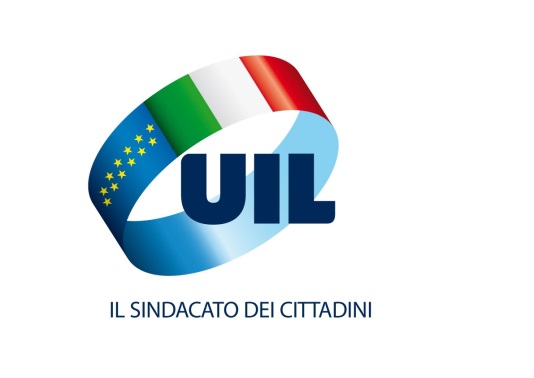 Servizio Politiche Attive e Passive del Lavoro8° RAPPORTO 2016 UIL (AGOSTO 2016)LA CASSA INTEGRAZIONE PER MACRO AREE, REGIONI E PROVINCEORE AUTORIZZATE AGOSTO 2016 – dati per macro area, regioni e province-(confronto con luglio 2016)STIMA UIL POSTI DI LAVORO SALVAGUARDATI DALLA CIG AD AGOSTO 2016 – dati per macro area e regioni -(confronto con luglio 2016 )ORE AUTORIZZATE PER SETTORE PRODUTTIVO AD AGOSTO 2016 – dati per macro area e regioni -(confronto con luglio 2016)ORE AUTORIZZATE AGOSTO 2016 – dati per macro area e regioni -(confronto con agosto 2015)ORE AUTORIZZATE NEI PRIMI 8 MESI DEL 2016 – dati per macro area e regioni -(confronto con stesso periodo del 2015)Elaborazione UIL su fonte INPSPRESENTAZIONEAd agosto le aziende si sono viste autorizzare 31,4 milioni di ore di cassa integrazione, in calo del 30,9% rispetto a luglio e del 20,5% rispetto allo stesso mese del 2015. Siamo di fronte al 2° mese dall’inizio della crisi (dopo gennaio 2009 che registrava 29 milioni di ore), con il più basso numero di ore di cassa integrazione, ma è anche vero che siamo in presenza di più fattori che generano tale discesa: è il mese delle ferie e, come ogni anno, si assiste ad una fisiologica riduzione di cassa integrazione, a cui si aggiunge il mix di novità sugli ammortizzatori sociali introdotte dalle ultime due leggi di riforma (la L.92/12 ed il d.lgs 148/15) volte l’una, alla progressiva e prossima estinzione della cassa integrazione in deroga, e l’altra a restrizioni nell’utilizzo della straordinaria.I dati di agosto, se confrontati con quelli di luglio, vedono una riduzione dell’ammortizzatore sociale per tutte le gestioni (Cigs -33,6%; Cigo -31,1%; Cigd -16,5%) e  nelle 3 macro aree (-45% nel Mezzogiorno; -29% nel Centro; -26,6% nel Nord). A livello regionale la più alta crescita in Molise (+840,7%), seguita dalla Valle d’Aosta (+114,3%), dalla Provincia Autonoma di Trento (+47,4%), dalla Calabria (+30,7%) e dal Friuli Venezia Giulia (+25,8%). Incrementi in 35 province dove la più alta variazione percentuale si registra ad Oristano (+1.236,5%). Crollo del 100% di ore richieste, viceversa, a Reggio Calabria e a Vibo Valentia.Il 70,3% delle ore autorizzate nel mese di agosto, viene assorbito dal settore industria. Le variazioni, rispetto al mese di luglio, delle ore di cassa integrazione per settore produttivo, mostrano una flessione in tutti i principali settori, con la diminuzione maggiore nell’artigianato (-52,2%),  seguito  dall’industria  (-34,4%),  dal  commercio  (-12,3%)  e dall’edilizia (-9,2%).Rispetto al mese di agosto dello scorso anno, le ore di cassa integrazione diminuiscono del 20,5%. Scende del 52,6% la cassa integrazione in deroga e del 26,6% la straordinaria. L’aumento, viceversa, della cassa integrazione ordinaria (+102,1%), è dovuto, come ci informa la stessa Inps nel pubblicare i dati di agosto, “ad una progressiva ripresa delle attività amministrative di concessione, anche nella gestione dell’arretrato, in fase di normalizzazione conseguente all’entrata in vigore del d.lgs. 148/2015 che ha introdotto importanti novità in merito agli ammortizzatori sociali”.In 8 mesi (periodo gennaio-agosto 2016), sono state autorizzate circa 422 milioni di ore, pari ad oltre 310 mila posti di lavoro salvaguardati. Rispetto allo stesso periodo dello scorso anno, vi è stata una contrazione della cassa integrazione dell’8,7% che deriva essenzialmente dalla riduzione di richieste di deroga (-31,4%) e di ordinaria (-27,7%). Ad aumentare è, invece, la cassa integrazione straordinaria (+6,1%) che, con 293 milioni di ore, assorbe il 67% del totale delle ore richieste negli 8 mesi.  A livello regionale, si assiste ad un incremento di ore autorizzate in 6 Regioni: Valle d’Aosta (+41,6%), Calabria (12,3%), Campania (+12,2%), Sicilia (+8,9%), Toscana (+8%) ed Emilia Romagna (+4,5%). Solo una breve considerazione:  il  Jobs Act ha fissato nuovi e restrittivi limiti temporali alla durata della cassa integrazione e, in più, è stato aumentato il costo per le imprese che la “richiedono” rischiando, così, di far slittare verso la disoccupazione parte dei lavoratori coinvolti dai processi di riorganizzazione o ristrutturazione aziendale. Ecco perché’ la UIL sosterrà, ai tavoli con il Governo, la necessità di interventi rapidi tesi a modificare norme che, con una troppo bassa crescita, penalizzano le lavoratrici ed i lavoratori.Guglielmo Loy – Segretario Confederale UIL                             Settembre 2016(rapporto curato da Antonella P.)Andamento mensile ORE CIG: da gennaio 2009 ad agosto 2016AGOSTO 2016(confronto con Luglio 2016)MACRO AREACASSA INTEGRAZIONE (ORE AUTORIZZATE) LUGLIO-AGOSTO 2016REGIONI e PROVINCE AUTONOME: ORE AUTORIZZATE DI CASSA INTEGRAZIONE (LUGLIO-AGOSTO 2016)                            STIME UIL: POSTI DI LAVORO SALVAGUARDATI DALLA CASSA INTEGRAZIONE* (LUGLIO-AGOSTO  2016)* La stima non tiene conto dell’effetto del cosiddetto tiraggio (cioè di quante ore sono state effettivamente utilizzate dall’impresa)REGIONI e PROVINCE AUTONOME VARIAZIONI PERCENTUALI LUGLIO-AGOSTO 2016PROVINCE: ORE AUTORIZZATE DI CASSA INTEGRAZIONELUGLIO-AGOSTO 2016LE 10 PROVINCE CON L’AUMENTO PIU’ ALTO confronto LUGLIO-AGOSTO 2016LE 10 PROVINCE CON LA DIMINUZIONE MAGGIORE confronto LUGLIO-AGOSTO 2016La cassa integrazione per RAMO DI ATTIVITA’AGOSTO 2016(confronto con Luglio 2016) MACRO AREACASSA INTEGRAZIONE PER SETTORE PRODUTTIVO (LUGLIO-AGOSTO 2016)REGIONI E PROVINCE AUTONOME:ORE AUTORIZZATE PER SETTORE PRODUTTIVE (LUGLIO-AGOSTO  2016)DATI REGIONALI: VARIAZIONE % CASSA INTEGRAZIONE PER SETTORE PRODUTTIVO LUGLIO-AGOSTO 2016AGOSTO 2016(confronto con Agosto 2015)MACRO AREA: ORE AUTORIZZATE DI CASSA INTEGRAZIONE  (AGOSTO 2015/2016)REGIONI e PROVINCE AUTONOME: ORE AUTORIZZATE DI CASSA INTEGRAZIONE (AGOSTO 2015/2016)PRIMI 8 MESI DEL 2016(confronto con stesso periodo 2015)MACRO AREACASSA INTEGRAZIONE (ORE AUTORIZZATE) PERIODO GENNAIO-AGOSTO 2016REGIONI e PROVINCE AUTONOME: ORE AUTORIZZATE DI CASSA INTEGRAZIONE (PERIODO GENNAIO-AGOSTO 2016)                            STIME UIL: POSTI DI LAVORO SALVAGUARDATI DALLA CASSA INTEGRAZIONE* (PERIODO GENNAIO-AGOSTO 2016)* La stima non tiene conto dell’effetto del cosiddetto tiraggio (cioè di quante ore sono state effettivamente utilizzate dall’impresa)REGIONI e PROVINCE AUTONOME VARIAZIONI PERCENTUALI PRIMI 8 MESI 2015/2016GESTIONIGEN. 2009FEB.2009MAR. 2009APR. 2009MAG. 2009GIU. 2009LUG. 2009AGO. 2009SET. 2009OTT. 2009NOV. 2009DIC. 2009ANNO 2009Totale CIG 29.047.05141.155.01659.351.59175.701.42386.284.50880.849.37588.965.89354.995.024100.631.52797.447.93999.050.508103.657.266917.137.120CIG Ordinaria19.279.86927.623.93242.520.44953.604.70365.557.19859.726.13254.152.48727.570.72765.281.03459.399.65150.276.21051.698.416576.690.808CIG Straordinaria7.556.56611.065.98212.161.53719.483.56315.626.56516.570.44518.181.16115.045.73820.467.26921.258.51228.804.06030.759.923216.981.320CIG Deroga2.210.6162.465.1024.669.6052.613.1575.100.7454.552.79916.632.24512.378.55914.883.22316.789.77619.970.23821.198.927123.464.992GESTIONIGEN. 2010FEB. 2010MAR. 2010APR. 2010MAG. 2010GIU. 2010LUG. 2010AGO. 2010SET. 2010OTT. 2010NOV. 2010DIC. 2010ANNO 2010Totale CIG 80.789.29597.171.352121.757.759114.650.477115.572.978102.681.324113.307.36976.606.525102.836.91399.876.62389.317.01685.936.7181.200.504.349CIG Ordinaria35.854.66939.086.22442.837.76233.114.25034.674.39627.266.92327.775.7618.978.55926.109.27923.838.00120.960.27221.301.248341.797.344CIG Straordinaria26.046.05335.153.38448.799.79555.063.75245.186.82535.690.28746.618.78926.692.01844.369.80242.357.65737.935.79742.109.490486.023.647CIG Deroga18.888.57322.931.74430.120.20326.472.47535.711.75739.724.11438.912.81940.935.94832.357.83233.680.96530.420.94722.525.980372.683.358GESTIONIGEN. 2011FEB. 2011MAR. 2011APR. 2011MAG. 2011GIU. 2011LUG. 2011AGO. 2011SET. 2011OTT. 2011NOV. 2011DIC. *2011ANNO 2011Totale CIG 60.159.33169.523.555101.587.91691.287.318100.283.69782.184.98381.246.33556.754.43483.588.75985.884.93485.723.22677.647.384975.871.871CIG Ordinaria18.269.78319.146.79323.201.44819.251.55119.836.80018.680.16420.125.4147.165.62021.101.93418.625.62421.629.13422.743.749229.778.014CIG Straordinaria23.800.01827.958.96942.037.66441.517.53548.985.36333.627.51232.831.19022.949.07432.589.42539.146.20139.375.03634.208.860419.026.847CIG Deroga18.089.53022.417.79336.348.80430.518.23231.461.53429.877.30728.289.73126.639.74029.897.40028.113.10924.719.05620.694.775327.067.010GESTIONIGEN. 2012FEB. 2012MAR. 2012APR. 2012MAG. 2012GIU. 2012LUG. 2012AGO. 2012SET. 2012OTT. 2012NOV. 2012DIC. 2012ANNO 2012Totale CIG 63.270.44284.037.487101.501.12986.429.891106.197.62597.646.315117.738.75268.975.47287.764.206103.757.306109.070.55187.932.6381.114.321.814CIG Ordinaria21.255.08725.557.74928.669.26127.214.35234.620.53831.501.27035.343.96411.061.88633.674.85831.715.87333.242.91526.182.862340.040.615CIG Straordinaria26.132.63425.221.24333.878.47430.136.95836.412.55337.850.69239.101.14825.650.81025.092.85440.452.73246.090.75834.553.786400.574.642CIG Deroga15.882.72133.258.49638.953.39429.078.58135.164.53428.294.35343.293.64032.262.77628.996.49431.588.70129.736.87827.195.990373.706.558GESTIONIGEN. 2013FEB. 2013MAR. 2013APR. 2013MAG. 2013GIU. 2013LUG. 2013AGO. 2013SET. 2013OTT. 2013NOV. 2013DIC. 2013ANNO 2013Totale CIG 91.118.71679.716.46099.945.611101.581.98694.908.09392.733.971100.122.05377.046.37386.514.67393.279.154111.364.72486.833.4931.115.165.307CIG Ordinaria31.177.59832.578.24234.613.52336.214.76235.705.25728.091.42932.815.5598.841.20632.135.42533.712.88126.903.77823.840.281356.629.941CIG Straordinaria43.326.29133.542.96740.573.76332.607.71142.628.63038.696.06037.649.95329.756.97636.601.12446.513.46853.621.23839.606.484475.124.666CIG Deroga16.614.82713.595.25124.758.32532.759.51316.574.20625.946.48229.656.54138.448.19117.778.12313.052.80630.839.70823.386.728283.410.701GESTIONIGEN. 2014FEB. 2014MAR. 2014APR. 2014MAG. 2014GIU. 2014LUG. 2014AGO. 2014SET. 2014OTT. 2014NOV. 2014DIC. 2014ANNO 2014Totale CIG 84.290.11885.366.962102.170.03889.939.16092.157.15170.218.41071.712.83467.519.33098.045.682116.572.26785.143.87689.239.1111.052.374.939CIG Ordinaria24.001.52423.566.70127.554.47622.647.99824.664.38522.732.07220.211.0875.901.27221.791.82020.103.83220.106.36017.564.119250.845.646CIG Straordinaria46.226.52440.722.17147.358.47149.657.50355.845.17932.644.47442.192.00950.510.84155.978.49563.510.94041.469.83138.301.741564.418.178CIG Deroga14.062.07021.078.09027.257.09117.633.65911.647.58814.841.8649.309.73811.107.21820.275.36732.957.49523.567.68533.373.251237.111.115GESTIONIGEN. 2015FEB. 2015MAR. 2015APR. 2015MAG. 2015GIU. 2015LUG. 2015AGO. 2015SET. 2015OTT. 2015NOV. 2015DIC. 2015ANNO 2015Totale CIG 50.454.80859.039.91261.770.14360.905.17265.406.58567.909.99152.395.77039.331.42760.690.78364.520.37252.364.53042.532.442677.321.935CIG Ordinaria14.898.09716.901.38122.599.87019.457.09622.412.32417.088.39116.372.4833.847.45617.830.28914.068.9936.897.2587.905.261180.278.899CIG Straordinaria28.076.99938.843.16836.589.21437.214.76838.996.36431.622.52028.417.87925.696.52530.635.77337.799.95537.714.39627.946.462399.554.023CIG Deroga7.479.7123.295.3632.581.0594.233.3083.997.89719.199.0807.605.4089.787.44612.224.72112.651.4247.752.8766.680.71997.489.013GESTIONIGEN. 2016FEB. 2016MAR. 2016APR. 2016MAG. 2016GIU. 2016LUG. 2016AGO. 2016SET. 2016OTT. 2016NOV. 2016DIC. 20168 mesi del 2016Totale CIG 56.933.09760.164.70852.340.22857.117.90762.279.27356.235.09345.362.75631.350.286421.783.348CIG Ordinaria2.869.2279.860.59617.456.13914.989.09618.837.81415.603.70511.266.3597.765.43898.648.374CIG Straordinaria47.622.02043.205.82530.568.65438.973.76240.380.67137.805.98728.548.02218.954.154286.059.095CIG Deroga6.441.8507.098.2874.315.4353.155.0493.060.7882.825.4015.548.3754.630.69437.075.879MACRO AREELUGLIO 2016LUGLIO 2016LUGLIO 2016LUGLIO 2016AGOSTO 2016AGOSTO 2016AGOSTO 2016AGOSTO 2016DIFFERENZA % DIFFERENZA % DIFFERENZA % DIFFERENZA % MACRO AREEOrdinariaStraordinariaDEROGAtotaleOrdinariaStraordinariaDEROGAtotaleOrdinariaStraordinariaDEROGAtotaleNORD7.521.74916.637.6702.596.29826.755.7175.890.66411.749.9021.997.24319.637.809-21,7-29,4-23,1-26,6CENTRO1.506.7855.584.8032.114.9509.206.5381.096.4274.047.1891.394.4396.538.055-27,2-27,5-34,1-29,0MEZZOGIORNO2.237.8256.325.549837.1279.400.501778.3473.157.0631.239.0125.174.422-65,2-50,148,0-45,0ITALIA11.266.35928.548.0225.548.37545.362.7567.765.43818.954.1544.630.69431.350.286-31,1-33,6-16,5-30,9REGIONI E  P.AUTONOMELUGLIO 2016LUGLIO 2016LUGLIO 2016LUGLIO 2016AGOSTO 2016AGOSTO 2016AGOSTO 2016AGOSTO 2016DIFFERENZA % DIFFERENZA % DIFFERENZA % DIFFERENZA % REGIONI E  P.AUTONOMEOrdinariaStraordinariaDEROGAtotaleOrdinariaStraordinariaDEROGAtotaleOrdinariaStraordinariaDEROGAtotalePiemonte890.0432.570.956225.3843.686.3831.564.3681.757.450270.8003.592.61875,8-31,620,2-2,5Valle d'Aosta23.800360024.16040.79110.985051.77671,42951,40,0114,3Liguria175.490163.5156.478345.48372.920150.23221.543244.695-58,4-8,1232,6-29,2Lombardia3.940.1666.093.4861.337.57411.371.2261.956.1334.009.459586.7006.552.292-50,4-34,2-56,1-42,4Bolzano85.146401.3730486.519170.54000170.540100,3-100,00,0-64,9Trento121.23939.8244.445165.508199.97633.69610.209243.88164,9-15,4129,747,4Veneto904.3282.788.404683.5854.376.317761.7672.327.881616.5893.706.237-15,8-16,5-9,8-15,3Friuli V.G.304.1331.586.33431.6721.922.139376.2042.009.35231.8142.417.37023,726,70,425,8Emilia Romagna1.077.4042.993.418307.1604.377.982747.9651.450.847459.5882.658.400-30,6-51,549,6-39,3Toscana362.5262.336.866500.7973.200.189443.6461.266.903322.3762.032.92522,4-45,8-35,6-36,5Umbria280.476796.46297.1071.174.045193.579208.45531.524433.558-31,0-73,8-67,5-63,1Marche343.846892.3101.159.4452.395.601208.7561.332.195622.8462.163.797-39,349,3-46,3-9,7Lazio519.9371.559.165357.6012.436.703250.4461.239.636417.6931.907.775-51,8-20,516,8-21,7Abruzzo176.149704.18249.746930.077153.880210.22559.581423.686-12,6-70,119,8-54,4Molise6.34010.5935.98222.915116.86589.9928.710215.5671743,3749,545,6840,7Campania576.3421.302.976140.1852.019.503118.855469.239143.883731.977-79,4-64,02,6-63,8Puglia615.1321.267.09628.8061.911.034208.055219.904586.1731.014.132-66,2-82,61934,9-46,9Basilicata60.560177.6691.536239.7656.17218.2351.90026.307-89,8-89,723,7-89,0Calabria147.141412.61627.161586.91814.148711.27841.390766.816-90,472,452,430,7Sicilia467.660852.583453.7651.774.008135.3511.010.566337.1471.483.064-71,118,5-25,7-16,4Sardegna188.5011.597.834129.9461.916.28125.021427.62460.228512.873-86,7-73,2-53,7-73,2ITALIA11.266.35928.548.0225.548.37545.362.7567.765.43818.954.1544.630.69431.350.286-31,1-33,6-16,5-30,9REGIONI E  P.AUTONOMELUGLIO 2016LUGLIO 2016LUGLIO 2016LUGLIO 2016AGOSTO 2016AGOSTO 2016AGOSTO 2016AGOSTO 2016DIFFERENZA (v.a.)DIFFERENZA (v.a.)DIFFERENZA (v.a.)DIFFERENZA (v.a.)REGIONI E  P.AUTONOMEOrdinariaStraordinariaDEROGAtotaleOrdinariaStraordinariaDEROGAtotaleOrdinariaStraordinariaDEROGAtotalePiemonte5.23615.1231.32621.6859.20210.3381.59321.1333.966-4.785267-552Valle d'Aosta14020142240650305100630163Liguria1.032962382.0324298841271.439-603-7889-593Lombardia23.17735.8447.86866.89011.50723.5853.45138.543-11.670-12.259-4.417-28.347Bolzano5012.36102.8621.003001.003502-2.3610-1.859Trento713234269741.176198601.435463-3634461Veneto5.32016.4024.02125.7434.48113.6933.62721.801-839-2.709-394-3.942Friuli V.G.1.7899.33118611.3072.21311.82018714.2204242.48912.913Emilia Romagna6.33817.6081.80725.7534.4008.5342.70315.638-1.938-9.074896-10.115Toscana2.13313.7462.94618.8252.6107.4521.89611.958477-6.294-1.050-6.867Umbria1.6504.6855716.9061.1391.2261852.550-511-3.459-386-4.356Marche2.0235.2496.82014.0921.2287.8363.66412.728-7952.587-3.156-1.364Lazio3.0589.1722.10414.3341.4737.2922.45711.222-1.585-1.880353-3.112Abruzzo1.0364.1422935.4719051.2373502.492-131-2.90557-2.979Molise376235135687529511.268650467161.133Campania3.3907.66582511.8796992.7608464.306-2.691-4.90521-7.573Puglia3.6187.45416911.2411.2241.2943.4485.965-2.394-6.1603.279-5.276Basilicata3561.04591.4103610711155-320-9382-1.255Calabria8662.4271603.452834.1842434.511-7831.757831.059Sicilia2.7515.0152.66910.4357965.9451.9838.724-1.955930-686-1.711Sardegna1.1099.39976411.2721472.5153543.017-962-6.884-410-8.255ITALIA66.273167.93032.638266.84045.679111.49527.239184.413-20.594-56.435-5.399-82.427PROVINCELUGLIO 2016LUGLIO 2016LUGLIO 2016LUGLIO 2016AGOSTO 2016AGOSTO 2016AGOSTO 2016AGOSTO 2016DIFFERENZA % DIFFERENZA % DIFFERENZA % DIFFERENZA % PROVINCEOrdin.Straord.DerogatotaleOrdin.Straord.DerogatotaleOrdin.Straord.DerogatotaleTorino596.2061.275.952118.9841.991.142905.3961.148.346102.0292.155.77151,9-10,0-14,28,3Alessandria43.667292.40847.872383.947135.10140.95665.013241.070209,4-86,035,8-37,2Asti17.53389.8434.168111.54495.584192.8853.778292.247445,2114,7-9,4162,0Biella27.484247.1687.530282.18237.30284.55413.884135.74035,7-65,884,4-51,9Cuneo28.640356.5893.917389.146124.64856.50824.417205.573335,2-84,2523,4-47,2Novara91.694233.31132.073357.078147.41287.12533.501268.03860,8-62,74,5-24,9Verbania18.33471.4397.67097.44352.333143.34213.458209.133185,4100,675,5114,6Vercelli66.4854.2463.17073.90166.5923.73414.72085.0460,2-12,1364,415,1Aosta23.800360024.16040.79110.985051.77671,42.951,40,0114,3Genova50.95469.3334.307124.59423.04868.04714.848105.943-54,8-1,9244,7-15,0Imperia2.6344.3561.2678.257012.064012.064-100,0177,0-100,046,1La Spezia10.46112.825023.28638.39605.09243.488267,0-100,0509.200,086,8Savona111.44177.001904189.34611.47670.1211.60383.200-89,7-8,977,3-56,1Milano697.2221.168.473431.8422.297.537559.1501.180.199181.9941.921.343-19,81,0-57,9-16,4Bergamo592.2331.112.686296.8742.001.793252.85855.89356.842365.593-57,3-95,0-80,9-81,7Brescia1.035.2172.263.408296.1623.594.787141.8242.045.894107.5782.295.296-86,3-9,6-63,7-36,1Como48.036375.580109.881533.497123.890129.726119.787373.403157,9-65,59,0-30,0Cremona282.38642.60824.929349.92325.77374.99431.683132.450-90,976,027,1-62,1Lecco122.12771.44229.933223.502147.43083.09618.885249.41120,716,3-36,911,6Lodi28.619138.54154.608221.768060024.68025.280-100,0-99,6-54,8-88,6Mantova52.058170.57136.932259.56154.841261.25411.283327.3785,353,2-69,426,1Pavia96.5084.25212.233112.993140.903154.94022.151317.99446,03.543,981,1181,4Sondrio21.4672.2367.15630.859001.8201.820-100,0-100,0-74,6-94,1Varese964.293743.68937.0241.745.006509.46422.8639.997542.324-47,2-96,9-73,0-68,9Venezia343.299158.977104.225606.501203.80168.72195.573368.095-40,6-56,8-8,3-39,3Belluno107.233913.07510.0401.030.34857.0033.4323.02463.459-46,8-99,6-69,9-93,8Padova116.577335.050179.013630.640189.107343.222118.884651.21362,22,4-33,63,3Rovigo27.39525.17680.705133.27623.06168456.42780.172-15,8-97,3-30,1-39,8Treviso103.446576.315110.468790.229113.294919.973121.5791.154.8469,559,610,146,1Verona163.602117.570106.876388.04850.710361.37652.562464.648-69,0207,4-50,819,7Vicenza42.776662.24192.258797.275124.791630.473168.540923.804191,7-4,882,715,9Trieste15.099307.42813.962336.48917.1099.6835.09331.88513,3-96,9-63,5-90,5Gorizia15.404200.5402.198218.14215.672016.16131.8331,7-100,0635,3-85,4Pordenone135.328410.0691.580546.97728.0061.357.24201.385.248-79,3231,0-100,0153,3Udine138.302668.29713.932820.531315.417642.42710.560968.404128,1-3,9-24,218,0PROVINCELUGLIO 2016LUGLIO 2016LUGLIO 2016LUGLIO 2016AGOSTO 2016AGOSTO 2016AGOSTO 2016AGOSTO 2016DIFFERENZA % DIFFERENZA % DIFFERENZA % DIFFERENZA % PROVINCEOrdin.Straord.DerogatotaleOrdin.Straord.DerogatotaleOrdin.Straord.DerogatotaleBologna130.161447.85319.629597.643141.030184.306101.903427.2398,4-58,8419,1-28,5Ferrara87.17873.01928.937189.134081.82924.252106.081-100,012,1-16,2-43,9Forlì-Cesena41.893212.66279.760334.315110.690117.33679.604307.630164,2-44,8-0,2-8,0Modena490.686960.03663.4881.514.210310.526390.26923.768724.563-36,7-59,3-62,6-52,1Parma40.48724.42741.493106.40709.8331.07410.907-100,0-59,7-97,4-89,7Piacenza40.47293.1242.497136.09322.655306.77412.898342.327-44,0229,4416,5151,5Ravenna24.922231.99724.978281.89756.11446.745368103.227125,2-79,9-98,5-63,4Reggio Emilia72.570509.622630582.82290.554263.4652.210356.22924,8-48,3250,8-38,9Rimini149.035440.67845.748635.46116.39650.290213.511280.197-89,0-88,6366,7-55,9Firenze37.594485.406168.887691.88784.694135.95482.527303.175125,3-72,0-51,1-56,2Arezzo57.091131.89074.110263.09174.989595.79825.141695.92831,3351,7-66,1164,5Grosseto13.13735210.50323.99214.9243.35911.73130.01413,6854,311,725,1Livorno59.0471.283.2467.0531.349.34616.166127.99011.792155.948-72,6-90,067,2-88,4Lucca14.49851.62144.204110.3230347.40797.395444.802-100,0573,0120,3303,2Massa Carrara28.7169.7949.09647.60627.59805.06732.665-3,9-100,0-44,3-31,4Pisa59.33327.136118.025204.49456.506022.24978.755-4,8-100,0-81,1-61,5Pistoia47.089015.85062.939030.83050.01980.849-100,03.083.000,0215,628,5Prato0051.06551.06572.950014.81887.7687.295.000,00,0-71,071,9Siena46.021347.4212.004395.44695.81925.5651.637123.021108,2-92,6-18,3-68,9Perugia187.106730.79974.497992.402138.325208.45525.780372.560-26,1-71,5-65,4-62,5Terni93.37065.66322.610181.64355.25405.74460.998-40,8-100,0-74,6-66,4Ancona55.871265.978223.848545.697173.510411.402297.911882.823210,654,733,161,8Ascoli Piceno147.008392.406437.112976.5260343.224142.942486.166-100,0-12,5-67,3-50,2Macerata29.94460.890301.723392.5572.394457.71254.668514.774-92,0651,7-81,931,1Pesaro e Urbino111.023173.036196.762480.82132.852119.857127.325280.034-70,4-30,7-35,3-41,8Roma305.3691.061.209310.7141.677.292131.3761.034.291327.9291.493.596-57,0-2,55,5-11,0Frosinone87.322412.36317.196516.88116.58432.95714.72964.270-81,0-92,0-14,3-87,6Latina99.21233.39224.945157.5498.36940.82840.63789.834-91,622,362,9-43,0Rieti13.33201.00814.34074.820020.43095.250461,20,01.926,8564,2Viterbo14.70252.2013.73870.64119.297131.56013.968164.82531,3152,0273,7133,3L'Aquila45.713140.69219.451205.85661.79567.7441.564131.10335,2-51,8-92,0-36,3Chieti25.024117.5380142.56213.71143.87813.96171.550-45,2-62,71.396.100,0-49,8Pescara71.45143.37611.684126.51134.70815.00815.94165.657-51,4-65,436,4-48,1Teramo33.961402.57618.611455.14843.66683.59528.115155.37628,6-79,251,1-65,9Campobasso6.3405.0655.98217.387108.00889.9928.710206.7101.603,61.676,745,61.088,9Isernia05.52805.5288.857008.857885.700,0-100,00,060,2Napoli248.756903.242109.6881.261.68624.08883.33956.707164.134-90,3-90,8-48,3-87,0Avellino45.27851.720096.99876.947184.5682.864264.37969,9256,9286.400,0172,6Benevento96.13654.90512.195163.2360111.9749.594121.568-100,0103,9-21,3-25,5Caserta94.51148.30418.302161.117087.06467.503154.567-100,080,2268,8-4,1Salerno91.661244.8050336.46617.8202.2947.21527.329-80,6-99,1721.500,0-91,9Bari387.182325.86012.172725.214165.34330.77222.736218.851-57,3-90,686,8-69,8Brindisi52.671442.4091.560496.6406.96529.028035.993-86,8-93,4-100,0-92,8Foggia48.295102.7190151.014021.540550.477572.017-100,0-79,055.047.700,0278,8Lecce54.340260.5902.542317.4720012.96012.960-100,0-100,0409,8-95,9Taranto72.644135.51812.532220.69435.747138.5640174.311-50,82,2-100,0-21,0PROVINCELUGLIO 2016LUGLIO 2016LUGLIO 2016LUGLIO 2016AGOSTO 2016AGOSTO 2016AGOSTO 2016AGOSTO 2016DIFFERENZA % DIFFERENZA % DIFFERENZA % DIFFERENZA % PROVINCEOrdin.Straord.DerogatotaleOrdin.Straord.DerogatotaleOrdin.Straord.DerogatotalePotenza17.159167.1900184.349011.3381.90013.238-100,0-93,2190.000,0-92,8Matera43.40110.4791.53655.4166.1726.897013.069-85,8-34,2-100,0-76,4Catanzaro19.767149.6250169.3920627.4000627.400-100,0319,30,0270,4Cosenza94.38993.94810.419198.756083.878083.878-100,0-10,7-100,0-57,8Crotone5.918011.14217.06014.148041.39055.538139,10,0271,5225,5Reggio Calabria17.218169.0435.600191.8610000-100,0-100,0-100,0-100,0Vibo Valentia9.849009.8490000-100,00,00,0-100,0Palermo250.708195.422271.592717.7220781.426262.8821.044.308-100,0299,9-3,245,5Agrigento41.665131.21110.608183.48427.572010.82338.395-33,8-100,02,0-79,1Caltanissetta6.357109.36013.528129.2450021.20821.208-100,0-100,056,8-83,6Catania92.756153.71852.810299.2846.603229.1401.800237.543-92,949,1-96,6-20,6Enna4.08806.90210.990001.3101.310-100,00,0-81,0-88,1Messina16.640172.35721.544210.5411.112026.85027.962-93,3-100,024,6-86,7Ragusa5.714024.56330.27753.12605.90459.030829,80,0-76,095,0Siracusa41.49486.05128.422155.96739.044042839.472-5,9-100,0-98,5-74,7Trapani8.2384.46423.79636.4987.89405.94213.836-4,2-100,0-75,0-62,1Cagliari136.5111.302.356104.4121.543.2794.059368.81222.454395.325-97,0-71,7-78,5-74,4Nuoro7.393164.62412.512184.529058.8121.58460.396-100,0-64,3-87,3-67,3Oristano001.7481.74818.58404.77823.3621.858.400,00,0173,31.236,5Sassari44.597130.85411.274186.7252.378031.41233.790-94,7-100,0178,6-81,9MACRO AREELUGLIO 2016LUGLIO 2016LUGLIO 2016LUGLIO 2016LUGLIO 2016LUGLIO 2016AGOSTO 2016AGOSTO 2016AGOSTO 2016AGOSTO 2016AGOSTO 2016AGOSTO 2016MACRO AREEIndustriaEdiliziaArtigianatoComm.Settori varitotaleIndustriaEdiliziaArtigianatoComm.Settori varitotaleNORD21.523.8042.408.3271.580.4231.221.85821.30526.755.71713.148.0502.973.0041.001.9452.509.6595.15119.637.809CENTRO5.505.221757.8441.339.8851.587.32016.2689.206.5385.055.196534.289366.654509.81972.0976.538.055MEZZOGIORNO6.553.2731.122.36750.8431.671.3152.7039.400.5013.824.991387.96952.972907.9145765.174.422ITALIA33.582.2984.288.5382.971.1514.480.49340.27645.362.75622.028.2373.895.2621.421.5713.927.39277.82431.350.286REGIONIEPROV. AUTONOMELUGLIO 2016LUGLIO 2016LUGLIO 2016LUGLIO 2016LUGLIO 2016LUGLIO 2016AGOSTO 2016AGOSTO 2016AGOSTO 2016AGOSTO 2016AGOSTO 2016AGOSTO 2016REGIONIEPROV. AUTONOMEIndustriaEdiliziaArtigianatoComm.Settori varitotaleIndustriaEdiliziaArtigianatoComm.Settori varitotalePiemonte3.162.339291.178105.183127.4042793.686.3832.945.981341.451137.436167.5402103.592.618Valle d'Aosta36023.80000024.1603.55740.79107.428051.776Liguria303.08035.11007.2930345.483173.00826.4882.12343.0760244.695Lombardia9.074.368866.083750.852662.19417.72911.371.2263.858.586987.530293.4541.408.4904.2326.552.292Bolzano402.53783.982000486.51946.226124.314000170.540Trento40.797120.2663.5898560165.50833.686199.9868.8631.3460243.881Veneto3.173.232538.520495.098168.6727954.376.3172.039.637635.153417.539613.7111973.706.237Friuli V.G.1.652.337186.25211.70771.84301.922.1392.302.50287.35713.01413.9855122.417.370Emilia R.3.714.754263.136213.994183.5962.5024.377.9821.744.867529.934129.516254.08302.658.400Toscana2.465.678169.218325.345224.64815.3003.200.1891.554.269155.511195.52461.93965.6822.032.925Umbria958.476122.57250.50842.2712181.174.045275.85885.93718.60253.001160433.558Marche1.051.274173.706940.812229.0597502.395.6011.899.12539.230115.378110.06402.163.797Lazio1.029.793292.34823.2201.091.34202.436.7031.325.944253.61137.150284.8156.2551.907.775Abruzzo716.75884.77131.65295.4011.495930.077275.77349.74731.88065.710576423.686Molise10.0006.93305.982022.915202.6808.8572.6001.4300215.567Campania1.514.929232.5347.636264.40402.019.503478.28261.1457.184185.3660731.977Puglia1.471.284121.9336.693311.12401.911.034893.72542.712077.69501.014.132Basilicata164.21820.753054.7940239.7659.1045.735011.468026.307Calabria389.188107.538090.1920586.918757.1039.708050766.816Sicilia592.603349.8590831.54601.774.008914.340191.4320377.29201.483.064Sardegna1.694.293198.0464.86217.8721.2081.916.281293.98418.63311.308188.9480512.873ITALIA33.582.2984.288.5382.971.1514.480.49340.27645.362.75622.028.2373.895.2621.421.5713.927.39277.82431.350.286REGIONI  E PROV. AUTONOMEDiff%Diff%Diff%Diff%Diff%Diff%REGIONI  E PROV. AUTONOMEDiff % IndustriaDiff % EdiliziaDiff % ArtigianatoDiff % CommercioDiff % Settori variDiff % totalePiemonte-6,817,330,731,5-24,7-2,5Valle d'Aosta888,171,40,0742.800,00,0114,3Liguria-42,9-24,6212.300,0490,60,0-29,2Lombardia-57,514,0-60,9112,7-76,1-42,4Bolzano-88,548,00,00,00,0-64,9Trento-17,466,3146,957,20,047,4Veneto-35,717,9-15,7263,8-75,2-15,3Friuli Venezia Giulia39,3-53,111,2-80,551.200,025,8Emilia Romagna-53,0101,4-39,538,4-100,0-39,3Toscana-37,0-8,1-39,9-72,4329,3-36,5Umbria-71,2-29,9-63,225,4-26,6-63,1Marche80,6-77,4-87,7-51,9-100,0-9,7Lazio28,8-13,360,0-73,9625.500,0-21,7Abruzzo-61,5-41,30,7-31,1-61,5-54,4Molise1.926,827,8260.000,0-76,10,0840,7Campania-68,4-73,7-5,9-29,90,0-63,8Puglia-39,3-65,0-100,0-75,00,0-46,9Basilicata-94,5-72,40,0-79,10,0-89,0Calabria94,5-91,00,0-100,00,030,7Sicilia54,3-45,30,0-54,60,0-16,4Sardegna-82,6-90,6132,6957,2-100,0-73,2ITALIA-34,4-9,2-52,2-12,393,2-30,9MACRO AREEAGOSTO 2015AGOSTO 2015AGOSTO 2015AGOSTO 2015AGOSTO 2016AGOSTO 2016AGOSTO 2016AGOSTO 2016DIFFERENZA % DIFFERENZA % DIFFERENZA % DIFFERENZA % MACRO AREEOrdinariaStraordinariaDEROGAtotaleOrdinariaStraordinariaDEROGAtotaleOrdinariaStraordinariaDEROGAtotaleNORD2.445.67012.881.5616.016.51221.343.7435.890.66411.749.9021.997.24319.637.809140,9-8,8-66,8-8,0CENTRO771.6789.590.5791.351.96211.714.2191.096.4274.047.1891.394.4396.538.05542,1-57,83,1-44,2MEZZOGIORNO625.7383.346.3112.400.0626.372.111778.3473.157.0631.239.0125.174.42224,4-5,7-48,4-18,8ITALIA3.843.08625.818.4519.768.53639.430.0737.765.43818.954.1544.630.69431.350.286102,1-26,6-52,6-20,5REGIONI E  P.AUTONOMEAGOSTO 2015AGOSTO 2015AGOSTO 2015AGOSTO 2015AGOSTO 2016AGOSTO 2016AGOSTO 2016AGOSTO 2016DIFFERENZA % DIFFERENZA % DIFFERENZA % DIFFERENZA % REGIONI E  P.AUTONOMEOrdinariaStraordinariaDEROGAtotaleOrdinariaStraordinariaDEROGAtotaleOrdinariaStraordinariaDEROGAtotalePiemonte691.5212.336.960755.5923.784.0731.564.3681.757.450270.8003.592.618126,2-24,8-64,2-5,1Valle d'Aosta32.5140032.51440.79110.985051.77625,51.098.500,00,059,2Liguria104.430314.32455.221473.97572.920150.23221.543244.695-30,2-52,2-61,0-48,4Lombardia484.5543.380.2481.204.7245.069.5261.956.1334.009.459586.7006.552.292303,718,6-51,329,2Bolzano160.38750.1003.928214.415170.54000170.5406,3-100,0-100,0-20,5Trento18.622147.07622.703188.401199.97633.69610.209243.881973,9-77,1-55,029,4Veneto741.7672.266.619559.4263.567.812761.7672.327.881616.5893.706.2372,72,710,23,9Friuli V.G.115.3471.464.22079.7621.659.329376.2042.009.35231.8142.417.370226,137,2-60,145,7Emilia Romagna96.5282.922.0143.335.1566.353.698747.9651.450.847459.5882.658.400674,9-50,3-86,2-58,2Toscana180.4111.116.070362.8661.659.347443.6461.266.903322.3762.032.925145,913,5-11,222,5Umbria180.789858.664174.3731.213.826193.579208.45531.524433.5587,1-75,7-81,9-64,3Marche81.889626.838594.5071.303.234208.7561.332.195622.8462.163.797154,9112,54,866,0Lazio328.5896.989.007220.2167.537.812250.4461.239.636417.6931.907.775-23,8-82,389,7-74,7Abruzzo56.691137.403475.319669.413153.880210.22559.581423.686171,453,0-87,5-36,7Molise4.2781.52441.08746.889116.86589.9928.710215.5672631,85805,0-78,8359,7Campania41.060659.687152.993853.740118.855469.239143.883731.977189,5-28,9-6,0-14,3Puglia261.649897.074750.4761.909.199208.055219.904586.1731.014.132-20,5-75,5-21,9-46,9Basilicata52.98061.648608115.2366.17218.2351.90026.307-88,4-70,4212,5-77,2Calabria0146.86225.117171.97914.148711.27841.390766.8161414800,0384,364,8345,9Sicilia188.1121.393.786786.0312.367.929135.3511.010.566337.1471.483.064-28,0-27,5-57,1-37,4Sardegna20.96848.327168.431237.72625.021427.62460.228512.87319,3784,9-64,2115,7ITALIA3.843.08625.818.4519.768.53639.430.0737.765.43818.954.1544.630.69431.350.286102,1-26,6-52,6-20,5MACRO AREEPRIMI 8 MESI DEL 2015PRIMI 8 MESI DEL 2015PRIMI 8 MESI DEL 2015PRIMI 8 MESI DEL 2015PRIMI 8 MESI DEL 2016PRIMI 8 MESI DEL 2016PRIMI 8 MESI DEL 2016PRIMI 8 MESI DEL 2016DIFFERENZA % DIFFERENZA % DIFFERENZA % DIFFERENZA % MACRO AREEOrdinariaStraordinariaDEROGAtotaleOrdinariaStraordinariaDEROGAtotaleOrdinariaStraordinariaDEROGAtotaleNORD88.539.810151.295.85028.624.913268.460.57367.336.941153.289.85519.545.408240.172.204-23,91,3-31,7-10,5CENTRO24.119.93657.489.13717.090.20598.699.27816.415.72469.222.92213.109.58198.748.227-31,920,4-23,30,0MEZZOGIORNO23.766.28557.739.23613.270.60494.776.12514.833.77960.394.0237.795.92783.023.729-37,64,6-41,3-12,4ITALIA136.426.031266.524.22258.985.722461.935.97598.586.444282.906.80140.450.916421.944.161-27,76,1-31,4-8,7REGIONI E  P.AUTONOMEPRIMI 8 MESI DEL 2015PRIMI 8 MESI DEL 2015PRIMI 8 MESI DEL 2015PRIMI 8 MESI DEL 2015PRIMI 8 MESI DEL 2016PRIMI 8 MESI DEL 2016PRIMI 8 MESI DEL 2016PRIMI 8 MESI DEL 2016DIFFERENZA % DIFFERENZA % DIFFERENZA % DIFFERENZA % REGIONI E  P.AUTONOMEOrdinariaStraordinariaDEROGAtotaleOrdinariaStraordinariaDEROGAtotaleOrdinariaStraordinariaDEROGAtotalePiemonte22.224.67330.915.7405.391.62758.532.04012.071.19344.972.3091.450.21558.493.717-45,745,5-73,1-0,1Valle d'Aosta474.954103.28390.145668.382748.722180.52116.950946.19357,674,8-81,241,6Liguria2.684.3384.591.607964.4788.240.4231.359.0974.686.286379.1886.424.571-49,42,1-60,7-22,0Lombardia39.320.49657.245.3758.151.341104.717.21224.523.56649.065.6898.744.08782.333.342-37,6-14,37,3-21,4Bolzano1.800.396762.203161.7722.724.3711.407.547564.87356.4992.028.919-21,8-25,9-65,1-25,5Trento1.225.9332.174.044346.6093.746.586896.9111.233.135130.1572.260.203-26,8-43,3-62,4-39,7Veneto11.297.80425.124.7443.186.02939.608.57712.796.02320.758.5713.347.18436.901.77813,3-17,45,1-6,8Friuli V.G.2.833.5119.969.083837.18813.639.7823.087.8088.573.660880.00812.541.4769,0-14,05,1-8,1Emilia Romagna6.677.70520.409.7719.495.72436.583.20010.446.07423.254.8114.541.12038.242.00556,413,9-52,24,5Toscana5.911.29416.467.6641.722.74924.101.7074.043.73218.312.3213.663.80126.019.854-31,611,2112,78,0Umbria3.154.4053.627.2722.384.3629.166.0392.324.5005.241.865903.4208.469.785-26,344,5-62,1-7,6Marche6.571.0187.682.2207.740.67821.993.9166.039.85111.389.2364.056.05121.485.138-8,148,3-47,6-2,3Lazio8.483.21929.711.9815.242.41643.437.6164.007.64134.279.5004.486.30942.773.450-52,815,4-14,4-1,5Abruzzo2.685.0767.875.4592.561.92913.122.4641.948.7404.942.5101.010.5167.901.766-27,4-37,2-60,6-39,8Molise1.187.1131.320.950177.7992.685.862354.3361.113.55337.3621.505.251-70,2-15,7-79,0-44,0Campania5.480.26111.311.6554.169.76020.961.6763.770.09019.013.493732.41523.515.998-31,268,1-82,412,2Puglia8.453.77718.496.9382.408.34529.359.0604.564.75116.194.1431.321.60822.080.502-46,0-12,4-45,1-24,8Basilicata1.123.4533.246.511329.3624.699.326563.6821.789.536100.3412.453.559-49,8-44,9-69,5-47,8Calabria1.227.2903.552.974137.8874.918.151482.6284.960.44281.7685.524.838-60,739,6-40,712,3Sicilia2.839.5457.589.5281.928.35312.357.4262.447.3128.795.2662.213.46713.456.045-13,815,914,88,9Sardegna769.7704.345.2211.557.1696.672.160702.2403.585.0802.298.4506.585.770-8,8-17,547,6-1,3ITALIA136.426.031266.524.22358.985.722461.935.97698.586.444282.906.80040.450.916421.944.160-27,76,1-31,4-8,7REGIONI E  P.AUTONOMEPRIMI 8 MESI DEL 2015PRIMI 8 MESI DEL 2015PRIMI 8 MESI DEL 2015PRIMI 8 MESI DEL 2015PRIMI 8 MESI DEL 2016PRIMI 8 MESI DEL 2016PRIMI 8 MESI DEL 2016PRIMI 8 MESI DEL 2016DIFFERENZA V.A. DIFFERENZA V.A. DIFFERENZA V.A. DIFFERENZA V.A. REGIONI E  P.AUTONOMEOrdinariaStraordinariaDEROGAtotaleOrdinariaStraordinariaDEROGAtotaleOrdinariaStraordinariaDEROGAtotalePiemonte16.34222.7323.96443.0388.87633.0681.06643.010-7.46610.336-2.898-28Valle d'Aosta34976664915511331269620257-54205Liguria1.9743.3767096.0599993.4462794.724-97570-430-1.335Lombardia28.91242.0925.99476.99818.03236.0786.42960.539-10.880-6.014435-16.459Bolzano1.3245601192.0031.035415421.492-289-145-77-511Trento9011.5992552.755659907961.662-242-692-159-1.093Veneto8.30718.4742.34329.1249.40915.2642.46127.1341.102-3.210118-1.990Friuli V.G.2.0837.33061610.0292.2706.3046479.222187-1.02631-807Emilia Romagna4.91015.0076.98226.8997.68117.0993.33928.1192.7712.092-3.6431.220Toscana4.34712.1091.26717.7222.97313.4652.69419.132-1.3741.3561.4271.410Umbria2.3192.6671.7536.7401.7093.8546646.228-6101.187-1.089-512Marche4.8325.6495.69216.1724.4418.3742.98215.798-3912.725-2.710-374Lazio6.23821.8473.85531.9392.94725.2063.29931.451-3.2913.359-556-488Abruzzo1.9745.7911.8849.6491.4333.6347435.810-541-2.157-1.141-3.839Molise8739711311.975261819271.107-612-152-104-868Campania4.0308.3173.06615.4132.77213.98153917.291-1.2585.664-2.5271.878Puglia6.21613.6011.77121.5883.35611.90797216.236-2.860-1.694-799-5.352Basilicata8262.3872423.4554141.316741.804-412-1.071-168-1.651Calabria9022.6121013.6163553.647604.062-5471.035-41446Sicilia2.0885.5811.4189.0861.7996.4671.6289.894-289886210808Sardegna5663.1951.1454.9065162.6361.6904.842-50-559545-64ITALIA100.313195.97443.372339.65972.490208.02029.743310.253-27.82312.046-13.629-29.406